Администрация(исполнительно-распорядительный орган)муниципального района «Ферзиковский район»Калужской областиПОСТАНОВЛЕНИЕот 11 октября 2022 года                                                                                                        № 487п. ФерзиковоО внесении изменений и дополнений в Постановление администрации (исполнительно-распорядительного органа) муниципального района «Ферзиковский район» от 29 марта 2019 года № 189  «Об утверждении муниципальной программы «Развитие образования на территории муниципального района «Ферзиковский район»В соответствии с Постановлением администрации (исполнительно-распорядительного органа) муниципального района «Ферзиковский район» от 09 августа 2013 года №386 (с изменениями) «Об утверждении Перечня муниципальных программ муниципального района «Ферзиковский район»», администрация (исполнительно – распорядительный орган) муниципального района «Ферзиковский район» ПОСТАНОВЛЯЕТ: Внести в Постановление администрации (исполнительно – распорядительного органа) муниципального района «Ферзиковский район» от 29 марта 2019 года № 189  «Об утверждении муниципальной программы «Развитие образования на территории муниципального района «Ферзиковский район» (далее по тексту – Постановление от 29 марта 2019 года № 189) следующие изменения: Приложение к разделу 5. «Перечень мероприятий подпрограммы «Развитие дошкольного образования» подраздела 5.1. «Подпрограмма «Развитие дошкольного образования» раздела 5. «Подпрограммы муниципальной программы» муниципальной программы изложить в новой редакции:«ПЕРЕЧЕНЬОБЪЕКТОВ ДЛЯ СОЗДАНИЯ ДОПОЛНИТЕЛЬНЫХ МЕСТ ДЛЯ ДЕТЕЙ В ВОЗРАСТЕ ОТ 1,5 ДО 3 ЛЕТ В ОБРАЗОВАТЕЛЬНЫХ ОРГАНИЗАЦИЯХ, ОСУЩЕСТВЛЯЮЩИХ ОБРАЗОВАТЕЛЬНУЮ ДЕЯТЕЛЬНОСТЬ ПО ОБРАЗОВАТЕЛЬНЫМ ПРОГРАММАМ ДОШКОЛЬНОГО ОБРАЗОВАНИЯ2. Настоящее Постановление вступает в силу со дня его официального опубликования.Глава администрации муниципального района«Ферзиковский район»                                                                                                               А.С. ВолковN п/пНаименование объектаМесторасположение объектаКоличественные и качественные характеристики объектаКоличественные и качественные характеристики объектаМеханизм создания местОбъем финансирования по объекту (тыс. руб.)Год созданияN п/пНаименование объектаМесторасположение объектаколичество мест, всегов том числе количество мест для детей в возрасте от 1,5 до 3 летМеханизм создания местОбъем финансирования по объекту (тыс. руб.)Год создания1Дошкольная образовательная организация на 160 мест в с. Воскресенское Калужская область, Ферзиковский район, с Воскресенское 16060Приобретение (выкуп) зданияОбластной бюджет – 359100,00Бюджет муниципального района "Ферзиковский район" – 18900,002024»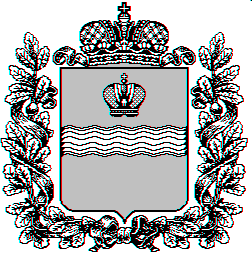 